РОССИЙСКАЯ ФЕДЕРАЦИЯИвановская область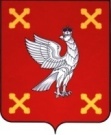 Глава  Шуйского муниципального районаПОСТАНОВЛЕНИЕот 22.09.2017№ 15г. ШуяО проведении публичных слушаний по проекту внесения изменений в Правила землепользования и застройки Васильевского сельского поселения Шуйского муниципального района Ивановской областиВ соответствии со статьями 32, 33 Градостроительного кодекса Российской Федерации, Федеральным законом  от 06.10.2003 № 131-ФЗ «Об общих принципах организации местного самоуправления в Российской Федерации», Федеральным законом от 27.07.2010 № 210-ФЗ «Об организации предоставления государственных и муниципальных услуг», Положением о проведении публичных слушаний в Шуйском муниципальном районе, утвержденным Решением Шуйского районного Совета от 25.10.2006 № 63,Уставом Шуйского муниципального района, на основании обращения ООО «ГрафИнфо», с учетом п.2 протокола заседания комиссии по землепользованию и застройке Шуйского муниципального района от 21.09.2017 № 31, Глава Шуйского муниципального района постановляет:	1. Провести публичные слушания по проекту внесения изменений в Правила землепользования и застройки Васильевского сельского поселения Шуйского муниципального района Ивановской области (далее – проект внесения изменений в ПЗЗ). 2. Назначить дату проведения публичных слушаний на 23.11.2017 г. в 11.00 по адресу: Ивановская область, Шуйский район, с. Васильевское,        ул. Советская, д.1 (здание Администрации Васильевского сельского поселения).	3. Комиссии по землепользованию по землепользованию и застройке Шуйского муниципального района (далее – Комиссия) организовать проведение публичных слушанийпо проекту внесения изменений в ПЗЗ.4. Комиссии обеспечить размещение информации о проведении публичных слушаний и материалов по проекту внесения изменений в ПЗЗна официальном сайте Шуйского муниципального района и на сайте Васильевскогосельского поселения Шуйского муниципального района.5. Комиссии  обеспечить ознакомление заинтересованных лиц синформацией по вопросу, выносимому на публичные слушания, в здании Администрации Шуйского муниципального района по адресу: Ивановская область, г. Шуя, пл. Ленина, д.7, каб. 19, в рабочее время до дня проведения публичных слушаний.  6. Предложения и замечания по вопросу, выносимому на публичные слушания, направлять в Администрацию Шуйского муниципального района до дня проведения публичных слушаний. Предложения и замечания подаются в письменном виде и должны быть подписаны с указанием фамилии, имени, отчества, места жительства (для физических лиц), юридического и фактического адреса, подписи и расшифровки подписи руководителя, заверенных печатью (для юридических лиц).7. Регистрация участников публичных слушаний начинается за 30 мин. до начала проведения публичных слушаний.	8. Контроль за исполнением настоящего постановления возложить на заместителя главы администрации Николаенко В.В.9. Постановление вступает в силу с момента его подписания.Глава Шуйского муниципального района                                 С.А. Бабанов